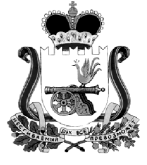 СОВЕТ ДЕПУТАТОВ ВЛАДИМИРОВСКОГО СЕЛЬСКОГО ПОСЕЛЕНИЯХИСЛАВИЧСКОГО РАЙОНА СМОЛЕНСКОЙ ОБЛАСТИРЕШЕНИЕот 05 декабря  2013 г.                 № 26О проведении  публичных слушаний  по проекту бюджета  Владимировского сельского поселения Хиславичского района Смоленской областиВ соответствии с Положением  о порядке организации и проведения публичных слушаний в Владимировском сельском поселении Хиславичского района Смоленской области Совет депутатов Владимировского сельского поселения Хиславичского района Смоленской  области РЕШИЛ:1. Провести публичные слушания по проекту решения Совета депутатов Владимировского сельского поселения Хиславичского  района Смоленской  области «О бюджете Администрации Владимировского сельского поселения Хиславичского района Смоленской области на 2014год»  20.12.2013г. в 10.00 часов в здании Администрации Владимировского сельского поселения .Глава муниципального образованияВладимировского сельского поселенияХиславичского районаСмоленской области                                                                    В.К.Пусенков 